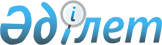 Қазақстан Республикасы Индустрия және инфрақұрылымдық даму министрінің міндетін атқарушының және Қазақстан Республикасы Индустрия және инфрақұрылымдық даму министрінің бұйрықтарына өзгерістер енгізу туралыҚазақстан Республикасы Өнеркәсіп және құрылыс министрінің м.а. 2023 жылғы 19 желтоқсандағы № 136 бұйрығы. Қазақстан Республикасының Әділет министрлігінде 2023 жылғы 21 желтоқсанда № 33789 болып тіркелді
      ЗҚАИ-ның ескертпесі!
      Осы бұйрықтың қолданысқа енгізілу тәртібін 5 т. қараңыз
      БҰЙЫРАМЫН: 
      1. "Босатылатын оқ-дәрілерді, қару-жарақтарды, әскери техниканы, арнайы құралдарды құртып жіберу, кәдеге жарату, көму арқылы жою және қайта өңдеу жөніндегі қызметті жүзеге асыруға лицензия беру" мемлекеттік қызметті көрсету қағидаларын бекіту туралы" Қазақстан Республикасы Индустрия және инфрақұрылымдық даму министрінің міндетін атқарушының 2020 жылғы 13 сәуірдегі № 197 бұйрығына (Нормативтік құқықтық актілерді мемлекеттік тіркеу тізілімінде № 20414 болып тіркелген) мынадай өзгерістер енгізілсін:
      көрсетілген бұйрықпен бекітілген "Босатылатын оқ-дәрілерді, қару-жарақтарды, әскери техниканы, арнайы құралдарды құртып жіберу, кәдеге жарату, көму арқылы жою және қайта өңдеу жөніндегі қызметті жүзеге асыруға лицензия беру" мемлекеттік қызметті көрсету қағидаларында:
      4 және 5-тармақтар мынадай редакцияда жазылсын:
      "4. Мемлекеттік қызмет көрсетілетін қызмет алушыға ақылы негізде көрсетіледі. Мемлекеттік қызметті көрсету үшін "Босатылатын оқ-дәрілерді, қару-жарақтарды, әскери техниканы, арнайы құралдарды құртып жіберу, кәдеге жарату, көму арқылы жою және қайта өңдеу жөніндегі қызметті жүзеге асыруға лицензия беру" мемлекеттік қызметті көрсетуге қойылатын негізгі талаптардың тізбесі (бұдан әрі – Тізбе) 6-тармағына, "Салық және бюджетке төленетін басқа да міндетті төлемдер туралы" Қазақстан Республикасының кодексіне (Салық кодексі) сәйкес жекелеген қызмет түрлерімен айналысу құқығына лицензиялық алым төленеді.
      5. Жеке немесе заңды тұлға (бұдан әрі – көрсетілетін қызметті алушы) көрсетілетін қызметті алу үшін "электрондық үкіметтің" веб-порталы (бұдан әрі - портал) арқылы Тізбенің 8-тармағына сәйкес құжаттарды жолдайды.".
      10 және 11-тармақтар мынадай редакцияда жазылсын:
      "10. Қазақстан Республикасының заңнамасында белгіленген мемлекеттік қызмет көрсетуден бас тарту үшін негіздері Тізбенің 9-тармағында көрсетілген. 
      Босатылатын оқ-дәрілерді, қару-жарақтарды, әскери техниканы, арнайы құралдарды құртып жіберу, кәдеге жарату, көму арқылы жою және қайта өңдеу жөніндегі қызметті жүзеге асыруға лицензияны қайта ресімдеу негізі және лицензияны қайта ресімдеуге берген жағдайда көрсетілетін қызметті берушінің іс-қимылдары:
      1) жеке тұлға-лицензиаттың тегі, аты, әкесінің аты (болған жағдайда) өзгеруі;
      2) жеке кәсіпкер-лицензиат қайта тіркелген, оның атауы немесе заңды мекенжайы өзгеруі;
      3) заңды тұлға-лицензиатты "Рұқсаттар және хабарламалар туралы" Қазақстан Республикасы Заңның 34-бабында айқындалған тәртіпке сәйкес қайта ұйымдастырылуы;
      4) заңды тұлға-лицензиаттың атауы және (немесе) орналасқан жері өзгеруі (лицензияда мекенжай көрсетілген жағдайда);
      5) егер нақты лицензияның иеліктен шығарылатындығы "Рұқсаттар және хабарламалар туралы" Қазақстан Республикасының Заңына 1-қосымшада көзделген жағдайларда, лицензиат үшінші тұлғалардың пайдасына объектімен бірге "объектілерге берілетін рұқсаттар" сыныбы бойынша берілген лицензияны иеліктен шығаруы;
      6) "объектілерге берілетін рұқсаттар" сыныбы бойынша берілген лицензия үшін немесе лицензияға қосымшалар үшін объектілерді көрсете отырып, объект нақты көшірілмей оның орналасқан жерінің мекенжайы өзгеруі;
      7) Қазақстан Республикасының заңдарында қайта ресімдеу туралы талаптың болуы.
      Осы тармақтың екінші бөлігі 2), 4) және 6) тармақшаларының қолданысы дара кәсіпкер-лицензиаттың заңды мекенжайы, заңды тұлға-лицензиаттың орналасқан жерінің мекенжайы, "объектілерге берілетін рұқсаттар" сыныбы бойынша берілген лицензия үшін объектінің орналасқан жерінің мекенжайы өзгерген немесе объектілер көрсетілген лицензияға қосымшалар үшін "Қазақстан Республикасының әкімшілік-аумақтық құрылысы туралы" Қазақстан Республикасы Заңының талаптарына сәйкес елді мекендер атауының, көшелер атауының өзгеруіне байланысты болған жағдайларға қолданылмайды. Лицензиаттар мен лицензия объектісінің мекенжайларын осындай өзгерістер мемлекеттік ақпараттық жүйелерді интеграциялау арқылы жүзеге асырылады.
      11. Көрсетілген қызметті беруші мемлекеттік қызмет көрсету сатысы туралы деректерді мемлекеттік қызметтер көрсету мониторингінің ақпараттық жүйесіне енгізуді қамтамасыз етеді.
      Рұқсаттамалар мен хабарламалардың мемлекеттік-ақпараттық жүйесі арқылы мемлекеттік қызмет көрсету сатысы туралы деректер мемлекеттік қызмет көрсету мониторингінің ақпараттық жүйесіне автоматты режимде келіп түседі.
      Уәкілетті орган заңға тәуелді нормативтік мемлекеттік актіні мемлекеттік тіркегеннен кейін күнтізбелік үш күн ішінде осы Қағидаларға Мемлекеттік қызмет көрсету тәртібін айқындайтын енгізілген өзгерістер және (немесе) толықтырулар туралы ақпаратты көрсетілген қызметті берушіге "электрондық үкіметтің "ақпараттық-коммуникациялық инфрақұрылым операторына және бірыңғай байланыс орталығы" және бірыңғай контакт-орталығына жолдайды.";
      1-қосымша осы бұйрыққа 1-қосымшаға сәйкес жаңа редакцияда жазылсын;
      2. "Монтаждауды, реттеуді, жаңартуды, орнатуды, пайдалануды, сақтауды, жөндеуді және сервистік қызмет көрсетуді қоса алғанда, оқ-дәрілерді, қару-жарақ пен әскери техниканы, олардың қосалқы бөлшектерін, жиынтықтаушы бұйымдары мен аспаптарын, сондай-ақ арнайы материалдарды және оларды өндіруге арналған жабдықтарды әзірлеу, өндіру, жөндеу, сатып алу және өткізу жөніндегі қызметті жүзеге асыруға лицензия" мемлекеттік қызметті көрсету қағидаларын бекіту туралы" Қазақстан Республикасы Индустрия және инфрақұрылымдық даму министрінің 2020 жылғы 24 сәуірдегі № 233 бұйрығына (Нормативтік құқықтық актілерді мемлекеттік тіркеу тізілімінде № 20493 болып тіркелген) мынадай өзгерістер енгізілсін:
      көрсетілген бұйрықпен бекітілген "Монтаждауды, реттеуді, жаңартуды, орнатуды, пайдалануды, сақтауды, жөндеуді және сервистік қызмет көрсетуді қоса алғанда, оқ-дәрілерді, қару-жарақ пен әскери техниканы, олардың қосалқы бөлшектерін, жиынтықтаушы бұйымдары мен аспаптарын, сондай-ақ арнайы материалдарды және оларды өндіруге арналған жабдықтарды әзірлеу, өндіру, жөндеу, сатып алу және өткізу жөніндегі қызметті жүзеге асыруға лицензия" мемлекеттік қызметті көрсету қағидаларында:
      4 және 5-тармақтар мынадай редакцияда жазылсын:
      "4. Мемлекеттік көрсетілетін қызметті көрсетілетін қызмет алушыға ақылы негізде көрсетіледі. Мемлекеттік қызметті көрсету үшін "Монтаждауды, реттеуді, жаңартуды, орнатуды, пайдалануды, сақтауды, жөндеуді және сервистік қызмет көрсетуді қоса алғанда, оқ-дәрілерді, қару-жарақ пен әскери техниканы, олардың қосалқы бөлшектерін, жиынтықтаушы бұйымдары мен аспаптарын, сондай-ақ арнайы материалдарды және оларды өндіруге арналған жабдықтарды әзірлеу, өндіру, жөндеу, сатып алу және өткізу жөніндегі қызметті жүзеге асыруға лицензия беру" мемлекеттік қызметті көрсетуге қойылатын негізгі талаптардың тізбесі (бұдан әрі – Тізбе) 6-тармағына, "Салық және бюджетке төленетін басқа да міндетті төлемдер туралы" 2017 жылғы 25 желтоқсандағы Қазақстан Республикасының Кодексіне (Салық кодексі) сәйкес жекелеген қызмет түрлерімен айналысу құқығына лицензиялық алым төленеді.
      5. Жеке немесе заңды тұлға (бұдан әрі – көрсетілетін қызметті алушы) көрсетілетін қызметті алу үшін "электрондық үкіметтің" веб-порталы (бұдан әрі – портал) арқылы Тізбенің 8-тармағына сәйкес құжаттарды жолдайды."
      10 және 11-тармақтар мынадай редакцияда жазылсын:
      "10. Қазақстан Республикасының заңнамасында белгіленген мемлекеттік қызмет көрсетуден бас тарту үшін негіздері Тізбенің 9-тармағында көрсетілген."
      Монтаждауды, реттеуді, жаңартуды, орнатуды, пайдалануды, сақтауды, жөндеуді және сервистік қызмет көрсетуді қоса алғанда, оқ-дәрілерді, қару-жарақ пен әскери техниканы, олардың қосалқы бөлшектерін, жиынтықтаушы бұйымдары мен аспаптарын, сондай-ақ арнайы материалдарды және оларды өндіруге арналған жабдықтарды әзірлеу, өндіру, жөндеу, сатып алу және өткізу жөніндегі қызметті жүзеге асыруға лицензияны қайта рәсімдеу негізі және лицензияны қайта ресімдеуге берген жағдайда көрсетілетін қызметті берушінің іс-қимылдары:
      1) жеке тұлға-лицензиаттың тегі, аты, әкесінің аты (болған жағдайда) өзгеруі;
      2) жеке кәсіпкер-лицензиат қайта тіркелген, оның атауы немесе заңды мекенжайы өзгеруі;
      3) заңды тұлға-лицензиатты "Рұқсаттар және хабарламалар туралы" Қазақстан Республикасы Заңның 34-бабында айқындалған тәртіпке сәйкес қайта ұйымдастырылуы;
      4) заңды тұлға-лицензиаттың атауы және (немесе) орналасқан жері өзгеруі (лицензияда мекенжай көрсетілген жағдайда);
      5) егер нақты лицензияның иеліктен шығарылатындығы "Рұқсаттар және хабарламалар туралы" Қазақстан Республикасының Заңына 1-қосымшада көзделген жағдайларда, лицензиат үшінші тұлғалардың пайдасына объектімен бірге "объектілерге берілетін рұқсаттар" сыныбы бойынша берілген лицензияны иеліктен шығаруы;
      6) "объектілерге берілетін рұқсаттар" сыныбы бойынша берілген лицензия үшін немесе лицензияға қосымшалар үшін объектілерді көрсете отырып, объект нақты көшірілмей оның орналасқан жерінің мекенжайы өзгеруі;
      7) Қазақстан Республикасының заңдарында қайта ресімдеу туралы талаптың болуы.
      Осы тармақтың бірінші бөлігі 2), 4) және 6) тармақшаларының күші дара кәсіпкер-лицензиаттың заңды мекенжайы, заңды тұлға-лицензиаттың орналасқан жерінің мекенжайы, "объектілерге берілетін рұқсаттар" сыныбы бойынша берілген лицензия үшін объектінің орналасқан жерінің мекенжайы өзгерген немесе объектілер көрсетілген лицензияға қосымшалар үшін "Қазақстан Республикасының әкімшілік-аумақтық құрылысы туралы" Қазақстан Республикасы Заңының талаптарына сәйкес елді мекендер атауының, көшелер атауының өзгеруіне байланысты болған жағдайларға қолданылмайды. Лицензиаттар мен лицензия объектісінің мекенжайларын осындай өзгерістер мемлекеттік ақпараттық жүйелерді интеграциялау арқылы жүзеге асырылады.
      11. Көрсетілетін қызметті беруші мемлекеттік қызмет көрсету сатысы туралы деректерді мемлекеттік қызметтер көрсету мониторингінің ақпараттық жүйесіне енгізуді қамтамасыз етеді.
      Рұқсаттар мен хабарламалардың мемлекеттік ақпараттық жүйесі арқылы мемлекеттік қызметті көрсету кезінде мемлекеттік қызметті көрсету сатысы туралы деректер мемлекеттік қызметтерді көрсету мониторингілеудің ақпараттық жүйесіне автоматты режимде келіп түседі.
      Көрсетілген қызметті беруші мемлекеттік қызмет көрсету сатысы туралы деректерді мемлекеттік қызметтер көрсету мониторингінің ақпараттық жүйесіне енгізуді қамтамасыз етеді.
      Рұқсаттамалар мен хабарламалардың мемлекеттік-ақпараттық жүйесі арқылы мемлекеттік қызмет көрсету сатысы туралы деректер мемлекеттік қызмет көрсету мониторингінің ақпараттық жүйесіне автоматты режимде келіп түседі.
      Уәкілетті орган заңға тәуелді нормативтік мемлекеттік актіні мемлекеттік тіркегеннен кейін күнтізбелік үш күн ішінде осы Қағидаларға Мемлекеттік қызмет көрсету тәртібін айқындайтын енгізілген өзгерістер және (немесе) толықтырулар туралы ақпаратты көрсетілген қызметті берушіге "электрондық үкіметтің "ақпараттық-коммуникациялық инфрақұрылым операторына және бірыңғай байланыс орталығы" және бірыңғай контакт-орталығына жолдайды.";
      1-қосымша осы бұйрыққа 2-қосымшаға сәйкес жаңа редакцияда жазылсын.
      3. Қазақстан Республикасы Өнеркәсіп және құрылыс министрлігінің Қорғаныс өнеркәсібі кешені департаменті заңнамада белгіленген тәртіппен:
      1) осы бұйрықты Қазақстан Республикасының Әділет министрлігінде мемлекеттік тіркеуді;
      2) осы бұйрықты ресми жарияланғаннан кейін Қазақстан Республикасы Өнеркәсіп және құрылыс министрлігінің интернет-ресурсында орналастыруды қамтамасыз етсін.
      4. Осы бұйрықтың орындалуын бақылау жетекшілік ететін Қазақстан Республикасының Өнеркәсіп және құрылыс вице-министріне жүктелсін.
      5. Осы бұйрық алғашқы ресми жарияланған күнінен кейін күнтізбелік алпыс күн өткен соң қолданысқа енгізіледі.
       "КЕЛІСІЛДІ"
      Қазақстан Республикасы
      Цифрлық даму, инновациялар және 
      аэроғарыш өнеркәсібі министрлігі  "Босатылатын оқ-дәрілерді, қару-жарақтарды, әскери техниканы, арнайы құралдарды құртып жіберу, кәдеге жарату, көму арқылы жою және қайта өңдеу жөніндегі қызметті жүзеге асыруға лицензия беру" мемлекеттік қызметті көрсетуге қойылатын негізгі талаптардың тізбесі
      Нысан Лицензияны және (немесе) лицензияға қосымшаны алуға арналған жеке тұлғаның өтiнiші
      __________________________________________________________________________ 
                  (лицензиардың толық атауы)
      __________________________________________________________________________ 
      (жеке тұлғаның тегi, аты, әкесiнiң аты (бар болған жағдайда), жеке сәйкестендіру нөмірі)
      __________________________________________________________________________ 
      (қызметтiң түрi және (немесе) қызметтiң кіші түрінің(-лері) толық атауы көрсетілсін)
      жүзеге асыруға лицензияны және (немесе) лицензияға қосымшаны беруiңiздi сұраймын.
      Жеке тұлғаның тұрғылықты жерінің мекенжайы
      ______________________________________________________________________ 
      (пошталық индексі, елі, облысы, қаласы, ауданы, елді мекені, көше атауы, үй/ғимарат нөмірі)
      Электрондық пошта ____________________________________________________
      Телефондары __________________________________________________________
      Факс__________________________________________________________________
      Банк шоты_____________________________________________________________ 
      (шот нөмірі, банктiң атауы және орналасқан жерi)
      Қызметті немесе іс-қимылды (операцияларды) жүзеге асыру объектісінің мекенжайы________________________________________________________________ 
      (пошталық индексі, елі, облысы, қаласы, ауданы, елді мекені, көше атауы, үй/ғимарат (стационарлық үй-жайлар) нөмірі)
      ______ парақта қоса беріліп отыр
      Осымен:
      көрсетілген барлық деректердің ресми байланыстар болып табылатындығы және оларға лицензияны және (немесе) лицензияға қосымшаны беру немесе беруден бас тарту мәселелері бойынша кез келген ақпаратты жіберуге болатындығы;
      өтініш берушіге қызметтің лицензияланатын түрімен және (немесе) кіші түрімен айналысуға сот тыйым салмайтыны;
      қоса берілген құжаттардың барлығы шындыққа сәйкес келетіні және жарамды болып табылатындығы расталады;
      өтініш беруші лицензияны және (немесе) лицензияға қосымшаны беру кезінде ақпараттық жүйелерде қамтылған, заңмен қорғалатын құпияны құрайтын қолжетімділігі шектеулі дербес деректерді пайдалануға келісімін береді;
      өтініш беруші халыққа қызмет көрсету орталығы қызметкерінің өтінішті электрондық цифрлық қолтаңбамен растауына келіседі (халыққа қызмет көрсету орталығы арқылы жүгінген жағдайда).
      Жеке тұлға ___________ _________________________________________ 
      (қолы) (тегi, аты, әкесiнiң аты (бар болған жағдайда)
      Толтыру күні: 20___ жылғы "__" ___________
      Нысан Лицензияны және (немесе) лицензияға қосымшаны алуға арналған заңды тұлғаның өтiнiші
      __________________________________________________________________________ 
                  (лицензиардың толық атауы)
      __________________________________________________________________________ 
      (заңды тұлғаның (оның ішінде шетелдік заңды тұлғаның) толық атауы, мекенжайы, 
      бизнес-сәйкестендіру нөмірі, заңды тұлғаның бизнес-сәйкестендіру нөмірі болмаған 
      жағдайда – шетелдік заңды тұлға филиалының немесе өкілдігінің бизнес-
      сәйкестендіру нөмірі)
      __________________________________________________________________________ 
      (қызметтiң түрiн және (немесе) қызметтің кіші түрінің(-лері) толық атауы көрсетілсін)
      _________________________________________________________________________ 
      жүзеге асыруға лицензияны және (немесе) лицензияға қосымшаны беруiңiздi сұраймын.
      Заңды тұлғаның мекенжайы_________________________________________________ 
            (шетелдік заңды тұлға үшін) пошталық индексі, елі, облысы, қаласы, ауданы, елді мекені, көше атауы, үй/ғимарат (стационарлық үй-жайлар) нөмірі)
      Электрондық пошта ________________________________________________________
      Телефондары _____________________________________________________________
      Факс _____________________________________________________________________
      Банк шоты ________________________________________________________________ 
                        (шот нөмірі, банктiң атауы және орналасқан жерi)
      Қызметті немесе іс-қимылды (операцияларды) жүзеге асыру объектісінің 
      мекенжайы______________________________________________________________ 
      (пошталық индексі, елі, облысы, қаласы, ауданы, елді мекені, көше атауы, үй/ғимарат 
      (стационарлық үй-жайлар) нөмірі)
      ______ парақта қоса беріліп отыр.
      Осымен:
      көрсетілген барлық деректердің ресми байланыстар болып табылатындығы және оларға лицензияны және (немесе) лицензияға қосымшаны беру немесе беруден бас тарту мәселелері бойынша кез келген ақпаратты жіберуге болатындығы;
      өтініш берушіге қызметтің лицензияланатын түрімен және (немесе) кіші
      түрімен айналысуға сот тыйым салмайтыны;
      қоса берілген құжаттардың барлығы шындыққа сәйкес келетіні және
      жарамды болып табылатындығы расталады;
      өтініш беруші лицензияны және (немесе) лицензияға қосымшаны беру кезінде ақпараттық жүйелерде қамтылған, заңмен қорғалатын құпияны құрайтын қолжетімділігі шектеулі дербес деректерді пайдалануға келісімін береді;
      өтініш беруші халыққа қызмет көрсету орталығы қызметкерінің өтінішті электрондық цифрлық қолтаңбамен растауына келіседі (халыққа қызмет көрсету орталығы арқылы жүгінген жағдайда).
      Басшы __________ ______________________________________________ 
      (қолы) (тегi, аты, әкесiнiң аты (бар болған жағдайда)
      Толтыру күні: 20__ жылғы "__" _________________ 
      Нысан Лицензияны және (немесе) лицензияға қосымшаны қайта ресімдеуге арналған жеке тұлғаның өтiнiші
      _________________________________________________________________________ 
                              (лицензияардың толық атауы)
      _________________________________________________________________________ 
      (жеке тұлғаның тегi, аты, әкесiнiң аты (бар болған жағдайда), жеке сәйкестендіру нөмірі)
      __________________________________________________________________________ 
      (қызметтiң түрi және (немесе) кіші түрінің (-лері) толық атауы)
      ____________________________________________________________ жүзеге асыруға
      20___ жылғы " " _______________ № ____________, ____________________берілген, 
      (лицензияның және (немесе) лицензияға қосымшаның (лардың) нөмірі (лері), 
      берілген күні, лицензияны және (немесе) лицензияға қосымшаны(ларды) берген лицензиардың атауы) лицензияны және (немесе) лицензияға қосымшаны (керектің астын сызу)
      мынадай негіз(дер) бойынша (тиісті жолға Х қою қажет) қайта ресімдеуіңізді сұраймын:
      1) жеке тұлға-лицензиаттың тегі, аты, әкесінің аты (бар болған жағдайда) өзгеруі _______
      2) жеке кәсіпкер-лицензиат қайта тіркелген, оның атауының өзгеруі ______
      3) жеке кәсіпкер-лицензиаттың қайта тіркелуі, оның заңды мекенжайы өзгеруі _______
      4) егер лицензияның иеліктен шығарылатындығы "Рұқсаттар және хабарламалар туралы" Қазақстан Республикасының Заңына 1-қосымшада көзделген жағдайларда, лицензиат үшінші тұлғалардың пайдасына объектімен бірге "объектілерге берілетін рұқсаттар" класы бойынша берілген лицензияны иеліктен шығаруы ________
      5) "объектілерге берілетін рұқсаттар" класы бойынша берілген лицензия үшін немесе лицензияға қосымшалар үшін объектілерді көрсете отырып, объект нақты көшірілмей оның орналасқан жерінің мекенжайы өзгеруі _______
      6) Қазақстан Республикасының заңдарында қайта ресімдеу туралы талап болған жағдайларда _______
      7) қызмет түрінің атауының өзгеруі ________
      8) қызметтің кіші түрінің атауының өзгеруі ________ 
      Жеке тұлғаның тұрғылықты жерінің мекенжайы______________________
      ______________________________________________________________ 
      (пошталық индексі, облысы, қаласы, ауданы, елді мекені, көше атауы, үй/ғимарат нөмірі)
      Электрондық пошта _____________________________________________
      Телефондары___________________________________________________
      Факс __________________________________________________________
      Банк шоты _____________________________________________________ 
      (шот нөмірі, банктiң атауы және орналасқан жерi)
      Қызметті немесе іс-қимылды (операцияларды) жүзеге асыру объектісінің мекенжайы 
      _________________________________________________________ 
      (пошталық индексі, елі, облысы, қаласы, ауданы, елді мекені, көше атауы, 
      үй/ғимарат (стационарлық үй-жайлар нөмірі)
      ______ парақта қоса беріліп отыр.
      Осымен:
      көрсетілген барлық деректердің ресми байланыстар болып табылатындығы және оларға лицензияны және (немесе) лицензияға қосымшаны беру немесе беруден бас тарту мәселелері бойынша кез келген ақпаратты жіберуге болатындығы;
      өтініш берушіге қызметтің лицензияланатын түрімен және (немесе) кіші түрімен айналысуға сот тыйым салмайтыны;
      қоса берілген құжаттардың барлығы шындыққа сәйкес келетіні және жарамды болып табылатындығы расталады;
      өтініш беруші лицензияны және (немесе) лицензияға қосымшаны беру кезінде ақпараттық жүйелерде қамтылған, заңмен қорғалатын құпияны құрайтын қолжетімділігі шектеулі дербес деректерді пайдалануға келісімін береді;
      өтініш беруші халыққа қызмет көрсету орталығы қызметкерінің өтінішті электрондық цифрлық қолтаңбамен растауына келіседі (халыққа қызмет көрсету орталықтары арқылы жүгінген жағдайда).
      Жеке тұлға ____________ ________________________________________ 
      (қолы) (тегi, аты, әкесiнiң аты (бар болған жағдайда)
      Толтыру күні: 20__ жылғы "__" _________________
      Нысан Лицензияны және (немесе) лицензияға қосымшаны қайта ресімдеуге арналған заңды тұлғаның өтiнiші
      _________________________________________________________________________ 
      (лицензиардың толық атауы)
      _________________________________________________________________________ 
      (заңды тұлғаның (соның ішінде шетелдік заңды тұлғаның) толық атауы, мекенжайы, 
      бизнес-сәйкестендіру нөмірі, заңды тұлғаның бизнес-сәйкестендіру нөмірі болмаған 
      жағдайда – шетелдік заңды тұлға филиалының немесе өкілдігінің бизнес-сәйкестендіру 
      нөмірі)
      _____________________________________________________________ жүзеге асыруға 
      (қызметтiң түрi және (немесе) қызметтің кіші түрінің(-лері) толық атауы)
      20___ жылғы " " ___________ № ____________, _____________берілген, (лицензияның және (немесе) лицензияға қосымшаның(лардың) нөмірі(лері), берілген күні, лицензияны және (немесе) лицензияға қосымшаны(ларды) берген лицензиардың атауы) лицензияны және (немесе) лицензияға қосымшаны (керектің асты сызылсын) мынадай негіз(дер) бойынша (тиісті жолға Х белгісін қою қажет) қайта ресімдеуіңізді сұраймын:
      1) заңды тұлға-лицензиат "Рұқсаттар және хабарламалар туралы" Қазақстан Республикасы Заңының 34-бабында айқындалған тәртіпке сәйкес (тиісті жолға Х белгісін қою қажет):
      бірігу ____
      қайта құру ____
      қосылу ____
      бөліп шығару ____
      бөліну ____ жолымен қайта ұйымдастырылуы
      2) заңды тұлға-лицензиат атауының өзгеруі ____
      3) заңды тұлға-лицензиаттың орналасқан жерінің өзгеруі ____
      4) егер лицензияның иеліктен шығарылатындығы "Рұқсаттар және хабарламалар туралы" Қазақстан Республикасының Заңына 1-қосымшада көзделген жағдайларда, лицензиат үшінші тұлғалардың пайдасына объектімен бірге "объектілерге берілетін рұқсаттар" класы бойынша берілген лицензияны иеліктен шығаруы ____
      5) "объектілерге берілетін рұқсаттар" класы бойынша берілген лицензия үшін немесе лицензияға қосымшалар үшін объектілерді көрсете отырып, объект нақты көшірілмей оның орналасқан жерінің мекенжайының өзгеруі ____
      6) Қазақстан Республикасының заңдарында қайта ресімдеу туралы талап болған жағдайларда ____
      7) қызмет түрінің атауының өзгеруі ____
      8) қызметтің кіші түрінің атауының өзгеруі _____ 
      қағаз тасығышта ________(егер лицензияны қағаз тасығышта алу қажет болған жағдайда Х белгісін қою)
      Заңды тұлғаның мекенжайы_____________________________________ 
      (шетелдік заңды тұлға үшін-елі, пошталық индексі, елі, облысы, қаласы, ауданы, 
      елді мекені, көше атауы, үй/ғимарат (стационарлық үй-жайлар) нөмірі)
      Электрондық пошта_____________________________________________
      Телефондары__________________________________________________
      Факс _________________________________________________________
      Банк шоты_____________________________________________________ 
      (шот нөмірі, банктiң атауы және орналасқан жерi)
      Қызметті немесе іс-қимылды (операцияларды) жүзеге асыру объектісінің мекенжайы 
      ____________________________________________________ 
      (пошталық индексі, облысы, қаласы, ауданы, елді мекені, көше атауы, 
      үй/ғимарат (стационарлық үй-жай) нөмірі)
      ______ парақта қоса беріліп отыр.
      Осы өтінішпен:
      көрсетілген барлық деректердің ресми байланыстар болып табылатындығы және оларға лицензияны және (немесе) лицензияға қосымшаны беру немесе беруден бас тарту мәселелері бойынша кез келген ақпаратты жіберуге болатындығы;
      өтініш берушіге қызметтің лицензияланатын түрімен және (немесе) кіші түрімен айналысуға сот тыйым салмайтыны;
      қоса берілген құжаттардың барлығы шындыққа сәйкес келетіні және жарамды болып табылатындығы расталады;
      өтініш беруші лицензияны және (немесе) лицензияға қосымшаны беру кезінде ақпараттық жүйелерде қамтылған, заңмен қорғалатын құпияны құрайтын қолжетімділігі шектеулі дербес деректерді пайдалануға келісімін береді;
      өтініш беруші халыққа қызмет көрсету орталығы қызметкерінің өтінішті электрондық цифрлық қолтаңбамен растауына келіседі (халыққа қызмет көрсету орталықтары арқылы жүгінген жағдайда).
      Басшы___________ _____________________________________________ 
      (қолы)       (тегi, аты, әкесiнiң аты (бар болған жағдайда)
      Толтырылған күні: 20__ жылғы "__" _________________ "Монтаждауды, реттеуді, жаңартуды, орнатуды, пайдалануды, сақтауды, жөндеуді және сервистік қызмет көрсетуді қоса алғанда, оқ-дәрілерді, қару-жарақ пен әскери техниканы, олардың қосалқы бөлшектерін, жиынтықтаушы бұйымдары мен аспаптарын, сондай-ақ арнайы материалдарды және оларды өндіруге арналған жабдықтарды әзірлеу, өндіру, жөндеу, сатып алу және өткізу жөніндегі қызметті жүзеге асыруға лицензия беру" мемлекеттік қызметті көрсетуге қойылатын негізгі талаптардың тізбесі
       Нысан Лицензияны және (немесе) лицензияға қосымшаны алуға арналған жеке тұлғаның өтiнiші
      __________________________________________________________________________ 
                        (лицензиардың толық атауы)
      _____________________________________________________________________ 
      (жеке тұлғаның тегi, аты, әкесiнiң аты (бар болған жағдайда), жеке сәйкестендіру нөмірі)
      _____________________________________________________________________ 
      (қызметтiң түрi және (немесе) қызметтiң кіші түрінің(-лері) толық атауы көрсетілсін) 
      жүзеге асыруға лицензияны және (немесе) лицензияға қосымшаны беруiңiздi сұраймын.
      Жеке тұлғаның тұрғылықты жерінің мекенжайы
      _____________________________________________________________________ 
      (пошталық индексі, елі, облысы, қаласы, ауданы, елді мекені, көше атауы, үй/ғимарат нөмірі)
      Электрондық пошта ___________________________________________________
      Телефондары _________________________________________________________
      Факс_________________________________________________________________
      Банк шоты____________________________________________________________ 
      (шот нөмірі, банктiң атауы және орналасқан жерi)
      Қызметті немесе іс-қимылды (операцияларды) жүзеге асыру объектісінің мекенжайы_______________________________________________________________ 
      (пошталық индексі, елі, облысы, қаласы, ауданы, елді мекені, көше атауы, 
      үй/ғимарат (стационарлық үй-жайлар) нөмірі)
      ______ парақта қоса беріліп отыр
      Осымен:
      көрсетілген барлық деректердің ресми байланыстар болып табылатындығы және оларға лицензияны және (немесе) лицензияға қосымшаны беру немесе беруден бас тарту мәселелері бойынша кез келген ақпаратты жіберуге болатындығы;
      өтініш берушіге қызметтің лицензияланатын түрімен және (немесе) кіші түрімен айналысуға сот тыйым салмайтыны;
      қоса берілген құжаттардың барлығы шындыққа сәйкес келетіні және жарамды болып табылатындығы расталады;
      өтініш беруші лицензияны және (немесе) лицензияға қосымшаны беру кезінде ақпараттық жүйелерде қамтылған, заңмен қорғалатын құпияны құрайтын қолжетімділігі шектеулі дербес деректерді пайдалануға келісімін береді;
      өтініш беруші халыққа қызмет көрсету орталығы қызметкерінің өтінішті электрондық цифрлық қолтаңбамен растауына келіседі (халыққа қызмет көрсету орталығы арқылы жүгінген жағдайда).
      Жеке тұлға ___________ ______________________________________ 
      (қолы) (тегi, аты, әкесiнiң аты (бар болған жағдайда)
      Толтыру күні: 20___ жылғы "__" ___________
      Нысан Лицензияны және (немесе) лицензияға қосымшаны алуға арналған заңды тұлғаның өтiнiші
      ________________________________________________________________________ 
                  (лицензиардың толық атауы)
      _________________________________________________________________________ 
      (заңды тұлғаның (соның ішінде шетелдік заңды тұлғаның) толық атауы, 
      мекенжайы, бизнес-сәйкестендіру нөмірі, заңды тұлғаның бизнес-сәйкестендіру нөмірі 
      болмаған жағдайда – шетелдік заңды тұлға филиалының немесе өкілдігінің 
      бизнес-сәйкестендіру нөмірі)
      _________________________________________________________________________ 
      (қызметтiң түрiн және (немесе) қызметтің кіші түрінің(-лері) толық атауы көрсетілсін)
      _________________________________________________________________________ 
      жүзеге асыруға лицензияны және (немесе) лицензияға қосымшаны беруiңiздi сұраймын.
      Заңды тұлғаның мекенжайы _________________________________________________ 
      (шетелдік заңды тұлға үшін) пошталық индексі, елі, облысы, қаласы, ауданы, 
      елді мекені, көше атауы, үй/ғимарат (стационарлық үй-жайлар) нөмірі)
      Электрондық пошта ________________________________________________________
      Телефондары ______________________________________________________________
      Факс _____________________________________________________________________
      Банк шоты ________________________________________________________________ 
                  (шот нөмірі, банктiң атауы және орналасқан жерi)
      Қызметті немесе іс-қимылды (операцияларды) жүзеге асыру объектісінің 
      мекенжайы________________________________________________________________ 
      (пошталық индексі, елі, облысы, қаласы, ауданы, елді мекені, көше атауы, 
      үй/ғимарат (стационарлық үй-жайлар) нөмірі)
      ______ парақта қоса беріліп отыр.
      Осымен:
      көрсетілген барлық деректердің ресми байланыстар болып табылатындығы және оларға лицензияны және (немесе) лицензияға қосымшаны беру немесе беруден бас тарту мәселелері бойынша кез келген ақпаратты жіберуге болатындығы;
      өтініш берушіге қызметтің лицензияланатын түрімен және (немесе) кіші түрімен айналысуға сот тыйым салмайтыны;
      қоса берілген құжаттардың барлығы шындыққа сәйкес келетіні және жарамды болып табылатындығы расталады;
      өтініш беруші лицензияны және (немесе) лицензияға қосымшаны беру кезінде ақпараттық жүйелерде қамтылған, заңмен қорғалатын құпияны құрайтын қолжетімділігі шектеулі дербес деректерді пайдалануға келісімін береді; өтініш беруші халыққа қызмет көрсету орталығы қызметкерінің өтінішті электрондық цифрлық қолтаңбамен растауына келіседі (халыққа қызмет көрсету орталығы арқылы жүгінген жағдайда).
      Басшы __________ ___________________________________________ 
      (қолы) (тегi, аты, әкесiнiң аты (бар болған жағдайда)
      Толтыру күні: 20__ жылғы "__" _________________ 
      Нысан Лицензияны және (немесе) лицензияға қосымшаны қайта ресімдеуге арналған жеке тұлғаның өтiнiші
      __________________________________________________________________________ 
      (лицензиардың толық атауы)
      _________________________________________________________________________ 
      (жеке тұлғаның тегi, аты, әкесiнiң аты (бар болған жағдайда), жеке сәйкестендіру нөмірі)
      __________________________________________________________________________ 
      (қызметтiң түрi және (немесе) кіші түрінің (-лері) толық атауы)
      ______________________________________________________________________ 
      жүзеге асыруға 20___ жылғы " " ________ № ____________, _______________берілген, 
      (лицензияның және (немесе) лицензияға қосымшаның (лардың) нөмірі (лері), берілген 
      күні, лицензияны және (немесе) лицензияға қосымшаны(ларды) берген лицензиардың 
      атауы) лицензияны және (немесе) лицензияға қосымшаны (керектің астын сызу)
      мынадай негіз(дер) бойынша (тиісті жолға Х қою қажет) қайта ресімдеуіңізді сұраймын:
      1) жеке тұлға-лицензиаттың тегі, аты, әкесінің аты (бар болған жағдайда) өзгеруі _______
      2) жеке кәсіпкер-лицензиат қайта тіркелген, оның атауының өзгеруі ______
      3) жеке кәсіпкер-лицензиаттың қайта тіркелуі, оның заңды мекенжайы өзгеруі _______
      4) егер лицензияның иеліктен шығарылатындығы "Рұқсаттар және хабарламалар туралы" Қазақстан Республикасының Заңына 1-қосымшада көзделген жағдайларда, лицензиат үшінші тұлғалардың пайдасына объектімен бірге "объектілерге берілетін рұқсаттар" класы бойынша берілген лицензияны иеліктен шығаруы ________
      5) "объектілерге берілетін рұқсаттар" класы бойынша берілген лицензия үшін немесе лицензияға қосымшалар үшін объектілерді көрсете отырып, объект нақты көшірілмей оның орналасқан жерінің мекенжайы өзгеруі _______
      6) Қазақстан Республикасының заңдарында қайта ресімдеу туралы талап болған жағдайларда _______
      7) қызмет түрінің атауының өзгеруі ________
      8) қызметтің кіші түрінің атауының өзгеруі ________
      Жеке тұлғаның тұрғылықты жерінің мекенжайы______________________
      ____________________________________________________________ 
      (пошталық индексі, облысы, қаласы, ауданы, елді мекені, көше атауы, үй/ғимарат нөмірі)
      Электрондық пошта ___________________________________________
      Телефондары_________________________________________________
      Факс ________________________________________________________
      Банк шоты ___________________________________________________ 
      (шот нөмірі, банктiң атауы және орналасқан жерi)
      Қызметті немесе іс-қимылды (операцияларды) жүзеге асыру объектісінің мекенжайы 
      _______________________________________________________ 
      (пошталық индексі, елі, облысы, қаласы, ауданы, елді мекені, көше атауы, 
      үй/ғимарат (стационарлық үй-жайлар нөмірі)
      ______ парақта қоса беріліп отыр.
      Осымен:
      көрсетілген барлық деректердің ресми байланыстар болып табылатындығы және оларға лицензияны және (немесе) лицензияға қосымшаны беру немесе беруден бас тарту мәселелері бойынша кез келген ақпаратты жіберуге болатындығы;
      өтініш берушіге қызметтің лицензияланатын түрімен және (немесе) кіші түрімен айналысуға сот тыйым салмайтыны;
      қоса берілген құжаттардың барлығы шындыққа сәйкес келетіні және жарамды болып табылатындығы расталады;
      өтініш беруші лицензияны және (немесе) лицензияға қосымшаны беру кезінде ақпараттық жүйелерде қамтылған, заңмен қорғалатын құпияны құрайтын қолжетімділігі шектеулі дербес деректерді пайдалануға келісімін береді;
      өтініш беруші халыққа қызмет көрсету орталығы қызметкерінің өтінішті электрондық цифрлық қолтаңбамен растауына келіседі (халыққа қызмет көрсету орталықтары арқылы жүгінген жағдайда).
      Жеке тұлға ____________ ______________________________________ 
      (қолы) (тегi, аты, әкесiнiң аты (бар болған жағдайда)
      Толтыру күні: 20__ жылғы "__" _________________
      Нысан Лицензияны және (немесе) лицензияға қосымшаны қайта ресімдеуге арналған заңды тұлғаның өтiнiші
      ______________________________________________________________________ 
                  (лицензиардың толық атауы)
      ______________________________________________________________________ 
      (заңды тұлғаның (соның ішінде шетелдік заңды тұлғаның) толық атауы, мекенжайы, 
      бизнес-сәйкестендіру нөмірі, заңды тұлғаның бизнес-сәйкестендіру нөмірі болмаған 
      жағдайда – шетелдік заңды тұлға филиалының немесе өкілдігінің бизнес- 
      сәйкестендіру нөмірі)
      ___________________________________________________________ жүзеге асыруға 
      (қызметтiң түрi және (немесе) қызметтің кіші түрінің(-лері) толық атауы)
      20___ жылғы " " _________________ № ________________, _____________ берілген, 
      (лицензияның және (немесе) лицензияға қосымшаның(лардың) нөмірі(лері), 
      берілген күні, лицензияны және (немесе) лицензияға қосымшаны(ларды) берген 
      лицензиардың атауы) лицензияны және (немесе) лицензияға қосымшаны (керектің 
      асты сызылсын) мынадай негіз(дер) бойынша (тиісті жолға Х белгісін қою қажет) 
      қайта ресімдеуіңізді сұраймын:
      1) заңды тұлға-лицензиат "Рұқсаттар және хабарламалар туралы" Қазақстан Республикасы Заңының 34-бабында айқындалған тәртіпке сәйкес (тиісті жолға Х белгісін қою қажет):
      бірігу ____
      қайта құру ____
      қосылу ____
      бөліп шығару ____
      бөліну ____ жолымен қайта ұйымдастырылуы
      2) заңды тұлға-лицензиат атауының өзгеруі ____
      3) заңды тұлға-лицензиаттың орналасқан жерінің өзгеруі ____
      4) егер лицензияның иеліктен шығарылатындығы "Рұқсаттар және хабарламалар туралы" Қазақстан Республикасының Заңына 1-қосымшада көзделген жағдайларда, лицензиат үшінші тұлғалардың пайдасына объектімен бірге "объектілерге берілетін рұқсаттар" класы бойынша берілген лицензияны иеліктен шығаруы ____
      5) "объектілерге берілетін рұқсаттар" класы бойынша берілген лицензия үшін немесе лицензияға қосымшалар үшін объектілерді көрсете отырып, объект нақты көшірілмей оның орналасқан жерінің мекенжайының өзгеруі ____
      6) Қазақстан Республикасының заңдарында қайта ресімдеу туралы талап болған жағдайларда ____
      7) қызмет түрінің атауының өзгеруі ____
      8) қызметтің кіші түрінің атауының өзгеруі _____ 
      қағаз тасығышта ________(егер лицензияны қағаз тасығышта алу қажет болған жағдайда Х белгісін қою)
      Заңды тұлғаның мекенжайы__________________________________________ 
      (шетелдік заңды тұлға үшін-елі, пошталық индексі, елі, облысы, қаласы, ауданы, 
      елді мекені, көше атауы, үй/ғимарат (стационарлық үй-жайлар) нөмірі)
      Электрондық пошта_____________________________________________
      Телефондары_________________________________________________
      Факс _______________________________________________________
      Банк шоты___________________________________________________ 
      (шот нөмірі, банктiң атауы және орналасқан жерi)
      Қызметті немесе іс-қимылды (операцияларды) жүзеге асыру объектісінің мекенжайы 
      ___________________________________________ 
      (пошталық индексі, облысы, қаласы, ауданы, елді мекені, көше атауы, 
      үй/ғимарат (стационарлық үй-жай) нөмірі)
      ______ парақта қоса беріліп отыр.
      Осы өтінішпен:
      көрсетілген барлық деректердің ресми байланыстар болып табылатындығы және оларға лицензияны және (немесе) лицензияға қосымшаны беру немесе беруден бас тарту мәселелері бойынша кез келген ақпаратты жіберуге болатындығы;
      өтініш берушіге қызметтің лицензияланатын түрімен және (немесе) кіші түрімен айналысуға сот тыйым салмайтыны;
      қоса берілген құжаттардың барлығы шындыққа сәйкес келетіні және жарамды болып табылатындығы расталады;
      өтініш беруші лицензияны және (немесе) лицензияға қосымшаны беру кезінде ақпараттық жүйелерде қамтылған, заңмен қорғалатын құпияны құрайтын қолжетімділігі шектеулі дербес деректерді пайдалануға келісімін береді;
      өтініш беруші халыққа қызмет көрсету орталығы қызметкерінің өтінішті электрондық цифрлық қолтаңбамен растауына келіседі (халыққа қызмет көрсету орталықтары арқылы жүгінген жағдайда).
      Басшы___________ ___________________________________________ 
      (қолы) (тегi, аты, әкесiнiң аты (бар болған жағдайда)
      Толтырылған күні: 20__ жылғы "__" _________________
					© 2012. Қазақстан Республикасы Әділет министрлігінің «Қазақстан Республикасының Заңнама және құқықтық ақпарат институты» ШЖҚ РМК
				
      Қазақстан Республикасы Өнеркәсіп және құрылыс министрінің міндетін атқарушы 

И. Оспанов
Қазақстан Республикасы
Өнеркәсіп және құрылыс 
министрінің міндетін 
атқарушының
2023 жылғы 19 желтоқсандағы
№ 136 Бұйрыққа
1-қосымша"Босатылатын оқ-дәрілерді,
қару-жарақтарды, әскери 
техниканы, арнайы құралдарды 
құртып жіберу, кәдеге жарату, 
көму арқылы жою және қайта 
өңдеу жөніндегі қызметтіжүзеге асыруға лицензия беру"
мемлекеттік қызметті 
көрсету қағидаларына 
1-қосымша
Мемлекеттік көрсетілетін қызмет атауы: "Босатылатын оқ-дәрілерді, қару-жарақтарды, әскери техниканы, арнайы құралдарды құртып жіберу, кәдеге жарату, көму арқылы жою және қайта өңдеу жөніндегі қызметті жүзеге асыруға лицензия"
Мемлекеттік көрсетілетін қызметтің кіші түрінің атауы: 
1. Босатылатын оқ-дәрілерді құртып жіберу, кәдеге жарату, көму арқылы жою және қайта өңдеу;
2. Босатылатын қару-жарақтарды, әскери техниканы, арнайы құралдарды құртып жіберу, кәдеге жарату, көму арқылы жою және қайта өңдеу.
Мемлекеттік көрсетілетін қызмет атауы: "Босатылатын оқ-дәрілерді, қару-жарақтарды, әскери техниканы, арнайы құралдарды құртып жіберу, кәдеге жарату, көму арқылы жою және қайта өңдеу жөніндегі қызметті жүзеге асыруға лицензия"
Мемлекеттік көрсетілетін қызметтің кіші түрінің атауы: 
1. Босатылатын оқ-дәрілерді құртып жіберу, кәдеге жарату, көму арқылы жою және қайта өңдеу;
2. Босатылатын қару-жарақтарды, әскери техниканы, арнайы құралдарды құртып жіберу, кәдеге жарату, көму арқылы жою және қайта өңдеу.
Мемлекеттік көрсетілетін қызмет атауы: "Босатылатын оқ-дәрілерді, қару-жарақтарды, әскери техниканы, арнайы құралдарды құртып жіберу, кәдеге жарату, көму арқылы жою және қайта өңдеу жөніндегі қызметті жүзеге асыруға лицензия"
Мемлекеттік көрсетілетін қызметтің кіші түрінің атауы: 
1. Босатылатын оқ-дәрілерді құртып жіберу, кәдеге жарату, көму арқылы жою және қайта өңдеу;
2. Босатылатын қару-жарақтарды, әскери техниканы, арнайы құралдарды құртып жіберу, кәдеге жарату, көму арқылы жою және қайта өңдеу.
1
Көрсетілетін қызметті берушінің атауы
Қазақстан Республикасы Өнеркәсіп және құрылыс министрлігі.
2
Мемлекеттік қызметті көрсету тәсілдері
Өтініштерді қабылдау және нәтижелерді беру:
"электрондық үкіметтің" веб порталы (бұдан әрі – портал) арқылы жүзеге асырылады.
3
Мемлекеттік қызметті көрсету мерзімі
1) лицензияны және (немесе) лицензияға қосымшаны беру кезінде – 15 (он бес) жұмыс күні;
2) лицензияны және (немесе) лицензияға қосымшаны қайта ресімдеу кезінде – 3 (үш) жұмыс күні;
3) көрсетілетін қызметті алушыны бөліп шығару немесе бөліну нысанында қайта ұйымдастыру кезінде лицензияны және (немесе) лицензияға қосымшаны қайта ресімдеу кезінде – 15 (он бес) жұмыс күні;
4) лицензияның және (немесе) лицензияға қосымшаның телнұсқаларын беру кезінде – 2 (екі) жұмыс күні.
4
Мемлекеттік қызмет көрсету нысаны
Электрондық (ішінара автоматтандырылған):
1. Босатылатын оқ-дәрілерді құртып жіберу, кәдеге жарату, көму арқылы жою және қайта өңдеу;
2. Босатылатын қару-жарақтарды, әскери техниканы, арнайы құралдарды құртып жіберу, кәдеге жарату, көму арқылы жою және қайта өңдеу.
5
Мемлекеттік қызметті көрсету нәтижесі
Мемлекеттік қызметті көрсету нәтижесі – босатылатын оқ-дәрілерді, қару-жарақтарды, әскери техниканы, арнайы құралдарды құртып жіберу, кәдеге жарату, көму арқылы жою және қайта өңдеу жөніндегі қызметті жүзеге асыруға лицензия және (немесе) лицензияға қосымша, қайта ресімделген лицензия және (немесе) лицензияға қосымша, лицензияның және (немесе) лицензияға қосымшанының телнұсқасы немесе Тізбенің 10-тармағында көзделген жағдайларда және негіздер бойынша мемлекеттік қызметті көрсетуден бас тарту туралы дәлелді жауап.
Мемлекеттік қызметті көрсету нәтижелерін ұсыну нысаны: электрондық түрде. 
6
Мемлекеттік қызмет көрсету кезінде көрсетілетін қызметті алушыдан алынатын төлем мөлшері және Қазақстан Республикасының заңнамасында көзделген жағдайларда оны алу тәсілдері
Мемлекеттік қызметті көрсету үшін жекелеген қызмет түрлерімен айналысу құқығы үшін лицензиялық алым төленеді: 
1) лицензия беру кезінде – 22 айлық есептік көрсеткіш (бұдан әрі – АЕК);
2) лицензияны қайта ресімдегені үшін – лицензия беру кезінде мөлшерлеменің 10 %;
3) лицензияның телнұсқасын беру – лицензия беру кезіндегі мөлшерлеменің 100 %.
Лицензиялық алымды төлеу екінші деңгейдегі банктер немесе банк операцияларының жекелеген түрлерін жүзеге асыратын ұйымдар арқылы қолма-қол ақшасыз нысанда жүзеге асырылады, сондай-ақ төлем ЭҮТШ арқылы жүзеге асырылуы мүмкін.
7
Көрсетілетін қызметті берушінің жұмыс графигі
1) көрсетілетін қызметті берушіде – Қазақстан Республикасының еңбек заңнамасына сәйкес демалыс және мереке күндерінен басқа, дүйсенбі-жұма аралығында, 9.00-ден 18.00-ға дейін;
2) порталда – жөндеу жұмыстарын жүргізуге байланысты техникалық үзілістерді қоспағанда, тәулік бойы (көрсетілетін қызметті алушы жұмыс уақыты аяқталғаннан кейін, Қазақстан Республикасының Кодексіне сәйкес демалыс және мереке күндері жүгінген кезде өтініштерді қабылдау және мемлекеттік қызмет көрсету нәтижелерін беру келесі жұмыс күні жүзеге асырылады).
8
Мемлекеттік қызмет көрсету үшін қажетті құжаттардың тізбесі
"электрондық үкімет" порталына
1) көрсетілетін қызметтің кіші түріне лицензияларды алу үшін: 
1. Босатылатын оқ-дәрілерді құртып жіберу, кәдеге жарату, көму арқылы жою және қайта өңдеу;
2. Босатылатын қару-жарақтарды, әскери техниканы, арнайы құралдарды құртып жіберу, кәдеге жарату, көму арқылы жою және қайта өңдеу кіші түрлеріне лицензия алу үшін:
1) лицензия алу үшін жеке тұлғаның өтініші немесе лицензия алу үшін заңды тұлғаның өтініші;
ЭҮТШ арқылы төлеу жағдайларын қоспағанда, жекелеген қызмет түрлерімен айналысу құқығы үшін бюджетке лицензиялық алымның төленгенін растайтын құжаттың электрондық көшірмесі;
Қазақстан Республикасы Цифрлық даму, қорғаныс және аэроғарыш өнеркәсібі министрінің 2019 жылғы 24 сәуірдегі № 54/НҚ бұйрығымен (Нормативтік құқықтық актілерді мемлекеттік тіркеу тізілімінде № 18605 болып тіркелген) бекітілген Босатылатын оқ-дәрілерді, қару-жарақтарды, әскери техниканы, арнаулы құралдарды жою (жою, тазарту, кәдеге жарату, көму) және қайта өңдеу жөніндегі қызметті жүзеге асыру үшін қойылатын біліктілік талаптарын және оларға сәйкестікті растайтын құжаттар тізбесіне (бұдан әрі – біліктілік талаптарын) сәйкес құжаттардың электрондық көшірмесі;
2) лицензияны және (немесе) лицензияға қосымшаны қайта ресімдеу үшін:
Лицензияны қайта рәсімдеу үшін жеке тұлғаның өтініші немесе лицензияны қайта рәсімдеу үшін заңды тұлғаның өтініші;
ЭҮТШ арқылы төлеу жүргізілген жағдайларын қоспағанда, қызметтің жекеленген түрлерімен айналысу құқығы үшін бюджетке лицензиялық алым төленгенін растайтын құжаттың электрондық көшірмесі;
ақпараты мемлекеттік ақпараттық жүйелерде қамтылған құжаттарды қоспағанда, лицензияны және (немесе) лицензияға қосымшаны қайта ресімдеу үшін негіз болған өзгерістер туралы ақпаратты қамтитын құжаттардың электрондық көшірмесі;
3) лицензия туралы мәліметтерді тиісті ақпараттық жүйелерден алу мүмкіндігі болмаған жағдайда, лицензияның және (немесе) лицензияға қосымшаның телнұсқасын алу үшін:
көрсетілетін қызметті алушының ЭЦҚ-сымен куәландырылған электрондық құжат нысанындағы сұрау салу;
ЭҮТШ арқылы төлеу жағдайларын қоспағанда, жекелеген қызмет түрлерімен айналысу құқығы үшін бюджетке лицензиялық алымның төленгенін растайтын құжаттың электрондық көшірмесі.
9
Қазақстан Республикасының заңнамасында белгіленген мемлекеттік қызмет көрсетуден бас тарту үшін негіздер
1) Қазақстан Республикасының заңдарында жеке немесе заңды тұлғалардың осы санаты үшін қызмет түрімен айналысуға тыйым салынуы;
2) лицензиялық алым енгізілмеуі;
3) көрсетілетін қызметті алушы Біліктілік талаптарына сәйкес келмеуі;
4) мемлекеттік органның көрсетілетін қызметті алушының лицензиялау кезінде немесе рұқсат беру рәсімдерін жүзеге асыру кезінде қойылатын талаптарға сәйкес еместігі туралы жауабы;
5) көрсетілетін қызметті алушыға қатысты лицензиялауға жататын қызметті немесе жекелеген қызмет түрлерін тоқтата тұру немесе оларға тыйым салу туралы заңды күшіне енген сот шешімінің (үкімінің) болуы;
6) сот орындаушысының ұсынуы негізінде сот көрсетілетін қызметті алушы-борышкерге лицензия беруге уақытша тыйым салған жағдайларда жүзеге асырылуы;
7) өтініш беруші лицензия алу үшін ұсынған құжаттардың және (немесе) оларда қамтылған деректердің (мәліметтердің) анық еместігі анықталуы.
10
Мемлекеттік, оның ішінде электрондық нысанда және Мемлекеттік корпорация арқылы көрсетілетін қызметті көрсету ерекшеліктері ескеріле отырып қойылатын өзге де талаптар
1) Мемлекеттік қызметті көрсету мекенжайы көрсетілетін қызметті берушінің www.mdaі.gov.kz интернет-ресурсында орналастырылған.
2) ЭЦҚ болған жағдайда, көрсетілетін қызметті алушының мемлекеттік көрсетілетін қызметті портал арқылы электрондық нысанда алу мүмкіндігі бар.
3) Көрсетілетін қызметті алушының мемлекеттік қызметті көрсетудің тәртібі мен мәртебесі туралы ақпаратты порталдың "жеке кабинеті", сондай-ақ мемлекеттік қызметтер көрсету мәселелері жөніндегі бірыңғай байланыс орталығы арқылы қашықтықтан қолжетімділік режимінде алу мүмкіндігі бар.
4) Мемлекеттік қызметтерді көрсету мәселелері жөніндегі анықтамалық қызметтің байланыс телефондары: 8 (7172) 75-94-48, мемлекеттік қызметті көрсету мәселелері жөніндегі бірыңғай байланыс орталығы: 1414, 8 800 080 7777."Босатылатын оқ-дәрілерді,
қару-жарақтарды, әскери 
техниканы, арнайы құралдарды 
құртып жіберу, кәдеге жарату, 
көму арқылы жою және қайта 
өңдеу жөніндегі қызметті
жүзеге асыруға лицензия беру"
мемлекеттік қызметті көрсетуге
қойылатын негізгі
талаптардың тізбесіне
1-қосымша"Босатылатын оқ-дәрілерді,
қару-жарақтарды, әскери 
техниканы, арнайы құралдарды 
құртып жіберу, кәдеге жарату, 
көму арқылы жою және қайта 
өңдеу жөніндегі қызметті
жүзеге асыруға лицензия беру"
мемлекеттік қызметті көрсетуге
қойылатын негізгі 
талаптардың тізбесіне 
2-қосымша"Босатылатын оқ-дәрілерді,
қару-жарақтарды, әскери 
техниканы, арнайы құралдарды 
құртып жіберу, кәдеге жарату, 
көму арқылы жою және қайта 
өңдеу жөніндегі қызметті
жүзеге асыруға лицензия беру"
мемлекеттік қызметті көрсетуге
қойылатын негізгі 
талаптардың тізбесіне 
3-қосымша"Босатылатын оқ-дәрілерді,
қару-жарақтарды, әскери 
техниканы, арнайы құралдарды 
құртып жіберу, кәдеге жарату, 
көму арқылы жою және қайта 
өңдеу жөніндегі қызметті
жүзеге асыруға лицензия беру"
мемлекеттік қызметті көрсетуге
қойылатын негізгі 
талаптардың тізбесіне 
4-қосымшаҚазақстан Республикасы
Өнеркәсіп және құрылыс
министрінің міндетін 
атқарушының
2023 жылғы 19 желтоқсандағы
№ 136 Бұйрыққа
2-қосымша"Монтаждауды, реттеуді, 
жаңартуды, орнатуды, 
пайдалануды, сақтауды,
жөндеуді және сервистік қызмет
көрсетуді қоса алғанда, 
оқ-дәрілерді, қару-жарақ пен 
әскери техниканы, олардың 
қосалқы бөлшектерін,
жиынтықтаушы бұйымдары мен
аспаптарын, сондай-ақ арнайы
материалдарды және оларды
өндіруге арналған жабдықтарды
әзірлеу, өндіру, жөндеу, сатып 
алу және өткізу жөніндегі 
қызметті жүзеге асыруға 
лицензия беру"
мемлекеттік қызметті 
көрсету қағидаларына 
1-қосымша
Мемлекеттік көрсетілетін қызмет атауы: "Монтаждауды, реттеуді, жаңартуды, орнатуды, пайдалануды, сақтауды, жөндеуді және сервистік қызмет көрсетуді қоса алғанда, оқ-дәрілерді, қару-жарақ пен әскери техниканы, олардың қосалқы бөлшектерін, жиынтықтаушы бұйымдары мен аспаптарын, сондай-ақ арнайы материалдарды және оларды өндіруге арналған жабдықтарды әзірлеу, өндіру, жөндеу, сатып алу және өткізу жөніндегі қызметті жүзеге асыруға лицензия"
Мемлекеттік көрсетілетін қызметтің кіші түрінің атауы: 
1. Монтаждауды, реттеуді, жаңартуды, орнатуды, пайдалануды, сақтауды, жөндеуді және сервистік қызмет көрсетуді қоса алғанда, оқ-дәрілерді, қару-жарақ пен әскери техниканы, олардың қосалқы бөлшектерін, жиынтықтаушы бұйымдары мен аспаптарын, арнайы материалдарды, оларды өндіруге арналған жабдықтарды әзірлеу, жасау;
2. Монтаждауды, реттеуді, жаңартуды, орнатуды, пайдалануды, сақтауды, жөндеуді және сервистік қызмет көрсетуді қоса алғанда, оқ-дәрілерді, қару-жарақ пен әскери техниканы, олардың қосалқы бөлшектерін, жиынтықтаушы бұйымдары мен аспаптарын, арнайы материалдарды, оларды өндіруге арналған жабдықтарды жөндеу;
3. Монтаждауды, реттеуді, жаңартуды, орнатуды, пайдалануды, сақтауды, жөндеуді және сервистік қызмет көрсетуді қоса алғанда, оқ-дәрілерді, қару-жарақ пен әскери техниканы, олардың қосалқы бөлшектерін, жиынтықтаушы бұйымдары мен аспаптарын, арнайы материалдарды, оларды өндіруге арналған жабдықтарды сатып алу және өткізу.
Мемлекеттік көрсетілетін қызмет атауы: "Монтаждауды, реттеуді, жаңартуды, орнатуды, пайдалануды, сақтауды, жөндеуді және сервистік қызмет көрсетуді қоса алғанда, оқ-дәрілерді, қару-жарақ пен әскери техниканы, олардың қосалқы бөлшектерін, жиынтықтаушы бұйымдары мен аспаптарын, сондай-ақ арнайы материалдарды және оларды өндіруге арналған жабдықтарды әзірлеу, өндіру, жөндеу, сатып алу және өткізу жөніндегі қызметті жүзеге асыруға лицензия"
Мемлекеттік көрсетілетін қызметтің кіші түрінің атауы: 
1. Монтаждауды, реттеуді, жаңартуды, орнатуды, пайдалануды, сақтауды, жөндеуді және сервистік қызмет көрсетуді қоса алғанда, оқ-дәрілерді, қару-жарақ пен әскери техниканы, олардың қосалқы бөлшектерін, жиынтықтаушы бұйымдары мен аспаптарын, арнайы материалдарды, оларды өндіруге арналған жабдықтарды әзірлеу, жасау;
2. Монтаждауды, реттеуді, жаңартуды, орнатуды, пайдалануды, сақтауды, жөндеуді және сервистік қызмет көрсетуді қоса алғанда, оқ-дәрілерді, қару-жарақ пен әскери техниканы, олардың қосалқы бөлшектерін, жиынтықтаушы бұйымдары мен аспаптарын, арнайы материалдарды, оларды өндіруге арналған жабдықтарды жөндеу;
3. Монтаждауды, реттеуді, жаңартуды, орнатуды, пайдалануды, сақтауды, жөндеуді және сервистік қызмет көрсетуді қоса алғанда, оқ-дәрілерді, қару-жарақ пен әскери техниканы, олардың қосалқы бөлшектерін, жиынтықтаушы бұйымдары мен аспаптарын, арнайы материалдарды, оларды өндіруге арналған жабдықтарды сатып алу және өткізу.
Мемлекеттік көрсетілетін қызмет атауы: "Монтаждауды, реттеуді, жаңартуды, орнатуды, пайдалануды, сақтауды, жөндеуді және сервистік қызмет көрсетуді қоса алғанда, оқ-дәрілерді, қару-жарақ пен әскери техниканы, олардың қосалқы бөлшектерін, жиынтықтаушы бұйымдары мен аспаптарын, сондай-ақ арнайы материалдарды және оларды өндіруге арналған жабдықтарды әзірлеу, өндіру, жөндеу, сатып алу және өткізу жөніндегі қызметті жүзеге асыруға лицензия"
Мемлекеттік көрсетілетін қызметтің кіші түрінің атауы: 
1. Монтаждауды, реттеуді, жаңартуды, орнатуды, пайдалануды, сақтауды, жөндеуді және сервистік қызмет көрсетуді қоса алғанда, оқ-дәрілерді, қару-жарақ пен әскери техниканы, олардың қосалқы бөлшектерін, жиынтықтаушы бұйымдары мен аспаптарын, арнайы материалдарды, оларды өндіруге арналған жабдықтарды әзірлеу, жасау;
2. Монтаждауды, реттеуді, жаңартуды, орнатуды, пайдалануды, сақтауды, жөндеуді және сервистік қызмет көрсетуді қоса алғанда, оқ-дәрілерді, қару-жарақ пен әскери техниканы, олардың қосалқы бөлшектерін, жиынтықтаушы бұйымдары мен аспаптарын, арнайы материалдарды, оларды өндіруге арналған жабдықтарды жөндеу;
3. Монтаждауды, реттеуді, жаңартуды, орнатуды, пайдалануды, сақтауды, жөндеуді және сервистік қызмет көрсетуді қоса алғанда, оқ-дәрілерді, қару-жарақ пен әскери техниканы, олардың қосалқы бөлшектерін, жиынтықтаушы бұйымдары мен аспаптарын, арнайы материалдарды, оларды өндіруге арналған жабдықтарды сатып алу және өткізу.
1
Көрсетілетін қызметті берушінің атауы
Қазақстан Республикасы Өнеркәсіп және құрылыс министрлігі.
2
Мемлекеттік қызметті көрсету тәсілдері
Өтініштерді қабылдау және нәтижелерді беру "электрондық үкіметтің" веб порталы (бұдан әрі – портал) арқылы жүзеге асырылады.
3
Мемлекеттік қызметті көрсету мерзімі
1) лицензияны және (немесе) лицензияға қосымшаны беру кезінде– 15 (он бес) жұмыс күні;
2) лицензияны және (немесе) лицензияға қосымшаны қайта ресімдеу кезінде – 3 (үш) жұмыс күні;
3) көрсетілетін қызметті алушыны бөліп шығару немесе бөліну нысанында қайта ұйымдастыру кезінде лицензияны және (немесе) лицензияға қосымшаны қайта ресімдеу кезінде – 15 (он бес) жұмыс күні;
4) лицензияның және (немесе) лицензияға қосымшаның телнұсқаларын беру кезінде – 2 (екі) жұмыс күні.
4
Мемлекеттік қызмет көрсету нысаны
Электрондық (ішінара автоматтандырылған):
1. Монтаждауды, реттеуді, жаңартуды, орнатуды, пайдалануды, сақтауды, жөндеуді және сервистік қызмет көрсетуді қоса алғанда, оқ-дәрілерді, қару-жарақ пен әскери техниканы, олардың қосалқы бөлшектерін, жиынтықтаушы бұйымдары мен аспаптарын, арнайы материалдарды, оларды өндіруге арналған жабдықтарды әзірлеу, жасау;
2. Монтаждауды, реттеуді, жаңартуды, орнатуды, пайдалануды, сақтауды, жөндеуді және сервистік қызмет көрсетуді қоса алғанда, оқ-дәрілерді, қару-жарақ пен әскери техниканы, олардың қосалқы бөлшектерін, жиынтықтаушы бұйымдары мен аспаптарын, арнайы материалдарды, оларды өндіруге арналған жабдықтарды жөндеу;
3. Монтаждауды, реттеуді, жаңартуды, орнатуды, пайдалануды, сақтауды, жөндеуді және сервистік қызмет көрсетуді қоса алғанда, оқ-дәрілерді, қару-жарақ пен әскери техниканы, олардың қосалқы бөлшектерін, жиынтықтаушы бұйымдары мен аспаптарын, арнайы материалдарды, оларды өндіруге арналған жабдықтарды сатып алу және өткізу.
5
Мемлекеттік қызметті көрсету нәтижесі
Мемлекеттік қызметті көрсету нәтижесі – лицензия және (немесе) лицензияға қосымша, қайта ресімделген лицензия және (немесе) лицензияға қосымша, лицензияның және (немесе) лицензияға қосымшанының телнұсқасы немесе осы мемлекеттік көрсетілетін қызмет Тізбесінің 10-тармағында көзделген жағдайларда және негіздер бойынша мемлекеттік қызметті көрсетуден бас тарту туралы дәлелді жауап.
6
Мемлекеттік қызмет көрсету кезінде көрсетілетін қызметті алушыдан алынатын төлем мөлшері және Қазақстан Республикасының заңнамасында көзделген жағдайларда оны алу тәсілдері
Мемлекеттік қызметті көрсету үшін жекелеген қызмет түрлерімен айналысу құқығы үшін лицензиялық алым төленеді: 
1) лицензия беру кезінде – 22 айлық есептік көрсеткіш (бұдан әрі – АЕК);
2) лицензияны қайта ресімдегені үшін – лицензия беру кезінде мөлшерлеменің 10 %;
3) лицензияның телнұсқасын беру – лицензия беру кезіндегі мөлшерлеменің 100 %.
Лицензиялық алымды төлеу екінші деңгейдегі банктер немесе банк операцияларының жекелеген түрлерін жүзеге асыратын ұйымдар арқылы қолма-қол ақшасыз нысанда жүзеге асырылады, сондай-ақ төлем ЭҮТШ арқылы жүзеге асырылуы мүмкін.
7
Көрсетілетін қызметті берушінің жұмыс графигі
1) көрсетілетін қызметті берушіде – Қазақстан Республикасының еңбек заңнамасына сәйкес демалыс және мереке күндерінен басқа, дүйсенбі-жұма аралығында, сағат 9.00-ден 18.00-ға дейін;
2) порталда – жөндеу жұмыстарын жүргізуге байланысты техникалық үзілістерді қоспағанда, тәулік бойы (көрсетілетін қызметті алушы жұмыс уақыты аяқталғаннан кейін, Қазақстан Республикасының Кодексіне сәйкес демалыс және мереке күндері жүгінген кезде өтініштерді қабылдау және мемлекеттік қызмет көрсету нәтижелерін беру келесі жұмыс күні жүзеге асырылады).
8
Мемлекеттік қызмет көрсету үшін қажетті құжаттардың тізбесі
"электрондық үкімет" порталына 
1) қызметтің кіші түрлеріне лицензиялар алу үшін:
1. Монтаждауды, реттеуді, жаңартуды, орнатуды, пайдалануды, сақтауды, жөндеуді және сервистік қызмет көрсетуді қоса алғанда, оқ-дәрілерді, қару-жарақ пен әскери техниканы, олардың қосалқы бөлшектерін, жиынтықтаушы бұйымдары мен аспаптарын, арнайы материалдарды, оларды өндіруге арналған жабдықтарды әзірлеу, жасау;
2. Монтаждауды, реттеуді, жаңартуды, орнатуды, пайдалануды, сақтауды, жөндеуді және сервистік қызмет көрсетуді қоса алғанда, оқ-дәрілерді, қару-жарақ пен әскери техниканы, олардың қосалқы бөлшектерін, жиынтықтаушы бұйымдары мен аспаптарын, арнайы материалдарды, оларды өндіруге арналған жабдықтарды жөндеу;
3. Монтаждауды, реттеуді, жаңартуды, орнатуды, пайдалануды, сақтауды, жөндеуді және сервистік қызмет көрсетуді қоса алғанда, оқ-дәрілерді, қару-жарақ пен әскери техниканы, олардың қосалқы бөлшектерін, жиынтықтаушы бұйымдары мен аспаптарын, арнайы материалдарды, оларды өндіруге арналған жабдықтарды сатып алу және өткізу кіші түрлеріне лицензия алу үшін:
лицензияны алу үшін жеке тұлғаның өтініші не лицензияны алу үшін заңды тұлғаның өтініші;
ЭҮТШ арқылы төлеу жағдайларын қоспағанда, жекелеген қызмет түрлерімен айналысу құқығы үшін бюджетке лицензиялық алымның төленгенін растайтын құжаттың электрондық көшірмесі;
Қазақстан Республикасының Цифрлық даму, қорғаныс және аэроғарыш өнеркәсібі министрінің 2019 жылғы 24 сәуірдегі № 53/НҚ бұйрығымен (Нормативтік құқықтық актілерді мемлекеттік тіркеу тізілімінде № 18594 болып тіркелген) бекітілген "Оқ-дәрілерді, қару-жарақ пен әскери техниканы, олардың қосалқы бөлшектерін, жинақтаушы бұйымдары мен аспаптарын, сондай-ақ монтаждауды, реттеуді, жаңғыртуды, орнатуды, пайдалануды, сақтауды, жөндеуді және сервистік қызмет көрсетуді қоса алғанда, оларды өндіруге арналған арнайы материалдар мен жабдықтарды әзірлеу, өндіру, жөндеу, сатып алу және сату жөніндегі қызметтi жүзеге асыру үшін қойылатын біліктілік талаптарын және оларға сәйкестiкті растайтын құжаттар тiзбесіне (бұдан әрі – біліктілік талаптары) сәйкес құжаттардың электрондық көшірмесі;
2) лицензияны және (немесе) лицензияға қосымшаны қайта ресімдеу үшін:
лицензияны қайта рәсімдеу үшін жеке тұлғаның өтініші немесе лицензияны қайта рәсімдеу үшін заңды тұлғаның өтініші;
ЭҮТШ арқылы төлеу жүргізілген жағдайларын қоспағанда, қызметтің жекеленген түрлерімен айналысу құқығы үшін бюджетке лицензиялық алым төленгенін растайтын құжаттың электрондық көшірмесі;
ақпараты мемлекеттік ақпараттық жүйелерде қамтылған құжаттарды қоспағанда, лицензияны және (немесе) лицензияға қосымшаны қайта ресімдеу үшін негіз болған өзгерістер туралы ақпаратты қамтитын құжаттардың электрондық көшірмесі;
3) лицензия туралы мәліметтерді тиісті ақпараттық жүйелерден алу мүмкіндігі болмаған жағдайда, лицензияның және (немесе) лицензияға қосымшаның телнұсқасын алу үшін:
көрсетілетін қызметті алушының ЭЦҚ-сымен куәландырылған электрондық құжат нысанындағы сұрау салу;
ЭҮТШ арқылы төлеу жағдайларын қоспағанда, жекелеген қызмет түрлерімен айналысу құқығы үшін бюджетке лицензиялық алымның төленгенін растайтын құжаттың электрондық көшірмесі.
9
Қазақстан Республикасының заңнамасында белгіленген мемлекеттік қызмет көрсетуден бас тарту үшін негіздер
1) Қазақстан Республикасының заңдарында жеке немесе заңды тұлғалардың осы санаты үшін қызмет түрімен айналысуға тыйым салынуы;
2) лицензиялық алым енгізілмеуі;
3) көрсетілетін қызметті алушы Біліктілік талаптарына сәйкес келмеуі;
4) мемлекеттік органның көрсетілетін қызметті алушының лицензиялау кезінде немесе рұқсат беру рәсімдерін жүзеге асыру кезінде қойылатын талаптарға сәйкес еместігі туралы жауабы;
5) көрсетілетін қызметті алушыға қатысты лицензиялауға жататын қызметті немесе жекелеген қызмет түрлерін тоқтата тұру немесе оларға тыйым салу туралы заңды күшіне енген сот шешімінің (үкімінің) болуы;
6) сот орындаушысының ұсынуы негізінде сот көрсетілетін қызметті алушы-борышкерге лицензия беруге уақытша тыйым салған жағдайларда жүзеге асырылуы;
7) өтініш беруші лицензия алу үшін ұсынған құжаттардың және (немесе) оларда қамтылған деректердің (мәліметтердің) анық еместігі анықталуы.
10
Мемлекеттік, оның ішінде электрондық нысанда және Мемлекеттік корпорация арқылы көрсетілетін қызметті көрсету ерекшеліктері ескеріле отырып қойылатын өзге де талаптар
1) Мемлекеттік қызметті көрсету мекенжайы көрсетілетін қызметті берушінің www.mdaі.gov.kz интернет-ресурсында орналастырылған.
2) ЭЦҚ болған жағдайда, көрсетілетін қызметті алушының мемлекеттік көрсетілетін қызметті портал арқылы электрондық нысанда алу мүмкіндігі бар.
3) Көрсетілетін қызметті алушының мемлекеттік қызметті көрсетудің тәртібі мен мәртебесі туралы ақпаратты порталдың "жеке кабинеті", сондай-ақ мемлекеттік қызметтер көрсету мәселелері жөніндегі бірыңғай байланыс орталығы арқылы қашықтықтан қолжетімділік режимінде алу мүмкіндігі бар.
4) Мемлекеттік қызметтерді көрсету мәселелері жөніндегі анықтамалық қызметтің байланыс телефондары: 8 (7172) 75-94-48, мемлекеттік қызметті көрсету мәселелері жөніндегі бірыңғай байланыс орталығы: 1414, 8 800 080 7777."Монтаждауды, реттеуді, 
жаңартуды, орнатуды, 
пайдалануды, сақтауды,
жөндеуді және сервистік қызмет
көрсетуді қоса алғанда, 
оқ-дәрілерді, қару-жарақ пен 
әскери техниканы, олардың 
қосалқы бөлшектерін,
жиынтықтаушы бұйымдары мен
аспаптарын, сондай-ақ арнайы
материалдарды және оларды
өндіруге арналған жабдықтарды
әзірлеу, өндіру, жөндеу, сатып 
алу және өткізу жөніндегі 
қызметті жүзеге асыруға 
лицензия беру"
мемлекеттік қызметті көрсетуге
қойылатын негізгі 
талаптардың тізбесіне 
1-қосымша"Монтаждауды, реттеуді, 
жаңартуды, орнатуды, 
пайдалануды, сақтауды,
жөндеуді және сервистік қызмет
көрсетуді қоса алғанда, 
оқ-дәрілерді, қару-жарақ пен 
әскери техниканы,
олардың қосалқы бөлшектерін,
жиынтықтаушы бұйымдары мен
аспаптарын, сондай-ақ арнайы
материалдарды және оларды
өндіруге арналған жабдықтарды
әзірлеу, өндіру, жөндеу, сатып
алу және өткізу жөніндегі 
қызметті жүзеге асыруға 
лицензия беру"
мемлекеттік қызметті көрсетуге
қойылатын негізгі 
талаптардың тізбесіне 
2-қосымша"Монтаждауды, реттеуді, 
жаңартуды, орнатуды, 
пайдалануды, сақтауды,
жөндеуді және сервистік қызмет
көрсетуді қоса алғанда, 
оқ-дәрілерді, қару-жарақ пен 
әскери техниканы,
олардың қосалқы бөлшектерін,
жиынтықтаушы бұйымдары мен
аспаптарын, сондай-ақ арнайы
материалдарды және оларды
өндіруге арналған жабдықтарды
әзірлеу, өндіру, жөндеу, сатып 
алу және өткізу жөніндегі 
қызметті жүзеге асыруға 
лицензия беру"
мемлекеттік қызметті көрсетуге
қойылатын негізгі 
талаптардың тізбесіне 
3-қосымша"Монтаждауды, реттеуді, 
жаңартуды, орнатуды, 
пайдалануды, сақтауды,
жөндеуді және сервистік қызмет
көрсетуді қоса алғанда, 
оқ-дәрілерді, қару-жарақ пен 
әскери техниканы, олардың 
қосалқы бөлшектерін,
жиынтықтаушы бұйымдары мен
аспаптарын, сондай-ақ арнайы
материалдарды және оларды 
өндіруге арналған жабдықтарды 
әзірлеу, өндіру, жөндеу, сатып 
алу және өткізу жөніндегі 
қызметті жүзеге асыруға
лицензия беру" мемлекеттік
қызметті көрсетуге қойылатын
негізгі талаптардың тізбесіне
4-қосымша